www.socialprevidencia.net 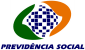 MINISTÉRIO DA PREVIDÊNCIA SOCIAL – MPS
INSTITUTO NACIONAL DO SEGURO SOCIAL - INSS GUIA DA PREVIDÊNCIA SOCIAL - GPS3 CÓDIGO DE PAGAMENTO2100MINISTÉRIO DA PREVIDÊNCIA SOCIAL – MPS
INSTITUTO NACIONAL DO SEGURO SOCIAL - INSS GUIA DA PREVIDÊNCIA SOCIAL - GPS4 COMPETÊNCIA01/2019MINISTÉRIO DA PREVIDÊNCIA SOCIAL – MPS
INSTITUTO NACIONAL DO SEGURO SOCIAL - INSS GUIA DA PREVIDÊNCIA SOCIAL - GPS5 IDENTIFICADOR1 NOME OU RAZÃO SOCIAL/FONE/ENDEREÇO:
............... LtdaRua................–  Bairro .............................SÃO PAULO-SPCEP:................... TEL(011)1 NOME OU RAZÃO SOCIAL/FONE/ENDEREÇO:
............... LtdaRua................–  Bairro .............................SÃO PAULO-SPCEP:................... TEL(011)6 VALOR DO INSS1 NOME OU RAZÃO SOCIAL/FONE/ENDEREÇO:
............... LtdaRua................–  Bairro .............................SÃO PAULO-SPCEP:................... TEL(011)1 NOME OU RAZÃO SOCIAL/FONE/ENDEREÇO:
............... LtdaRua................–  Bairro .............................SÃO PAULO-SPCEP:................... TEL(011)71 NOME OU RAZÃO SOCIAL/FONE/ENDEREÇO:
............... LtdaRua................–  Bairro .............................SÃO PAULO-SPCEP:................... TEL(011)1 NOME OU RAZÃO SOCIAL/FONE/ENDEREÇO:
............... LtdaRua................–  Bairro .............................SÃO PAULO-SPCEP:................... TEL(011)81 NOME OU RAZÃO SOCIAL/FONE/ENDEREÇO:
............... LtdaRua................–  Bairro .............................SÃO PAULO-SPCEP:................... TEL(011)1 NOME OU RAZÃO SOCIAL/FONE/ENDEREÇO:
............... LtdaRua................–  Bairro .............................SÃO PAULO-SPCEP:................... TEL(011)9 VALOR DE OUTRAS ENTIDADES 2 Vencimento(Uso do INSS)10 ATM, MULTA E JUROSATENÇÃO: É vedada a utilização de GPS para recolhimento de receita de valor inferior ao estipulado em Resolução publicada pelo INSS. A receita que resultar valor inferior deverá ser adicionada à contribuição ou importância correspondente nos meses subseqüentes, até que o total seja igual ou superior ao valor mínimo fixado. ATENÇÃO: É vedada a utilização de GPS para recolhimento de receita de valor inferior ao estipulado em Resolução publicada pelo INSS. A receita que resultar valor inferior deverá ser adicionada à contribuição ou importância correspondente nos meses subseqüentes, até que o total seja igual ou superior ao valor mínimo fixado. 10 ATM, MULTA E JUROSATENÇÃO: É vedada a utilização de GPS para recolhimento de receita de valor inferior ao estipulado em Resolução publicada pelo INSS. A receita que resultar valor inferior deverá ser adicionada à contribuição ou importância correspondente nos meses subseqüentes, até que o total seja igual ou superior ao valor mínimo fixado. ATENÇÃO: É vedada a utilização de GPS para recolhimento de receita de valor inferior ao estipulado em Resolução publicada pelo INSS. A receita que resultar valor inferior deverá ser adicionada à contribuição ou importância correspondente nos meses subseqüentes, até que o total seja igual ou superior ao valor mínimo fixado. 11 TOTAL12 .AUTENTICAÇÃO BANCÁRIA12 .AUTENTICAÇÃO BANCÁRIA12 .AUTENTICAÇÃO BANCÁRIA12 .AUTENTICAÇÃO BANCÁRIAInstruções para PreenchimentoInstruções para PreenchimentoInstruções para PreenchimentoInstruções para Preenchimento